FCEA Board Meeting Agenda 	    	Tuesday, 04MAY2021, 6:00 pm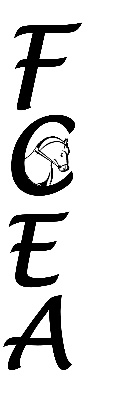 Call to order: Virtual Meeting 					Time 6:31Attendees:  			Fay, Michelle, Courtney, Deb
3.	Committee ReportsSecretary Report:  	Debbie motion to accept Michelle, second CourtneyMembership Report: 	Louise	     Was 25 + New 1 + Renew 0 = Total 26	 still needing payment from Lisa CappTreasurers Report:  	Courtney	Operating Account - $ 8,082.72  Education Account $_6722.06  Discussion to combine accounts education account into operating account at present bank. Motion to accept Michelle, second Debbie all present approved. Michelle paid for dressage letters and awards which was reimbursed.Still need to reimburse for hooks.Advertising Update:  	Jeanette – Fay has been sending Jeanette the info, and she’s been posting at various places.Marketing Update:  	Kadie – The last email push was sent out using Ascend from the Wix website. It was just as easy to use, and it looks like we can do everything we did with CC.  There is no additional charge for the basic service, and we are only limited to 5000 emails per month.  A slightly better service can be purchased for $10 more. All present in agreement to cancel Constant Contact by end of month after Fay downloads everything we would need.Volunteer Update: 	Kadie – work day, but nothing otherwise. Michelle sent in show and Courtney to virtual show hoursScholarship Update: 	Sandy noneUniversity Update:	Kadie – nothing new. Next level awards to Michelle and FayActivities Reports:Activity Follow up discussionsApril Show – Awards went well, nice pictures from the presentation. Show went well 25 rides. Ring looks nice – rail is now level. New letters – see below.  Still have a few awards to hand out.Upcoming ActivitiesUn-mounted may need to wait until Covid restrictions are lessenedClinics 2021Fix A test – Kadie – Torrey is interested, need a date.Second Clinician looking for an alternate. Suggested to ask Torrey and Angie who they would be interested in having us bring in.George Williams –  Sept 11&12 at Collective RootsShow Dates for 20215 Virtual Show (2nd Sunday of Odd Months) – Organizers – Courtney & Tory, Kadie Next virtual show 09MAY2021Virtual RibbonsJudges – Cindy Stephens judgingNext show next weekend.5 JEF Shows – 4/18(Cyndi Stephens), 5/16(Debbie Morrison) 3 entries to date, 6/13 (Torrey), 9/19(Karin Worm), 10/10(Karen Monks-Reilly) – no jumping/CT (may add later)Danish System for RibbonsNew Dressage Letters have arrived, and we have a plan for the bases.  We will need a work day to install and paint the wood that will be exposed.  Also planning to paint small letters on the rail for reference and ease of moving when changing the arena size. Work day 06JUN2021 4 to 8 pm.Old BusinessnoneNew BusinessnoneMeeting Adjourned  7:40		Next Meeting June 1st at Equine Exchange.Notes/Reminders: New USPS address is PO Box 335, Elverson, PA 19520